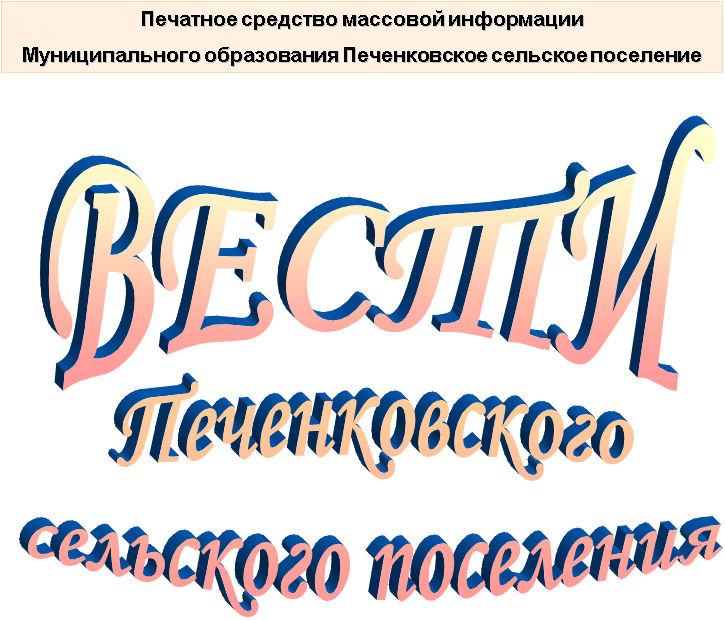 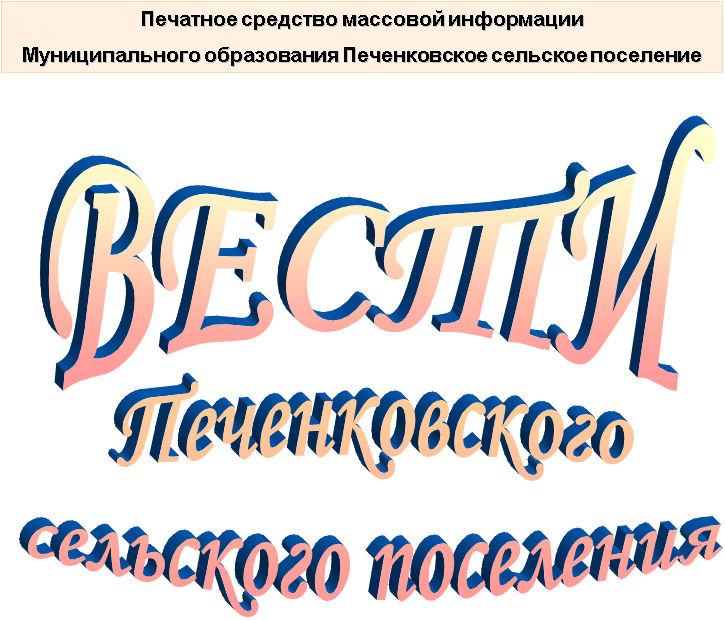 18.04.2022 года в 14.00 в помещении Администрации Печенковского сельского поселения прошли публичные слушания по проекту решения  «Об утверждении отчета «Об исполнении бюджета муниципального образования Печенковское сельское поселение  за 2021 год.»»  Принято решение:Рекомендовать   Совету   депутатов    Печенковского    сельского   поселения утвердить проект решения  «Об утверждении отчета «Об исполнении бюджета муниципального образования Печенковское сельское поселение  за 2021 год.»».АДМИНИСТРАЦИЯ  ПЕЧЕНКОВСКОГО СЕЛЬСКОГО ПОСЕЛЕНИЯ ПОСТАНОВЛЕНИЕ от 28.04.2022                         №26 Об утверждении отчета «Об исполнении бюджета  муниципального образования Печенковское сельское поселение  за 1 квартал 2022 года»                В соответствии со ст.264.2 Бюджетного кодекса Российской Федерации, Уставом муниципального образования Печенковское сельское поселение, Положением о бюджетном процессе в муниципальном образовании Печенковское сельское поселение, утвержденным решением Совета депутатов от 23.07.2008г     № 22 Администрация Печенковского сельского поселения                 ПОСТАНОВЛЯЕТ: Утвердить отчет  «Об исполнении бюджета муниципального образования   Печенковское сельское поселение за 1 квартал 2022 года» согласно  приложениям 1,2,3,4.    2.   Направить отчет «Об исполнении бюджета муниципального образования  Печенковское сельское поселение за 1 квартал 2022 года» в Совет  депутатов  Печенковского сельского поселения.3.   Контроль за исполнением данного постановления оставляю за собой.Глава муниципального образованияПеченковское сельское поселение                                                                  Р.Н.Свисто                                                                                                                       Приложение  1                                                                                                        к Постановлению Администрации                                                                                                           Печенковского сельского поселения                                                                                      от  28.04.2022   №26Исполнение  доходов местного бюджета,  за исключением безвозмездных поступлений за 1 квартал 2022 года   (тыс. рублей)                                                                                                                                  Приложение  2                                                                                                         к постановлению Администрации                                                                                                       Печенковского сельского поселения                                                                                    от  28.04.2022   №26Исполнение бюджета по безвозмездным поступлениямв местный   бюджет за  1 квартал 2022 года    (тыс. рублей)                                                                                                                        Приложение  3                                                                                                        к  постановлению Администрации                                                                                                           Печенковского сельского поселения                                                                                     от  28.04.2022   №26Pаспределение бюджетных ассигнований  по разделам, подразделам, целевым статьям (муниципальным программам и  непрограммным направлениям деятельности), группам( группам и подгруппам)  видов расходов классификации расходов бюджетов на 2022 год                                                                                                                                 (тыс. рублей)                                                                                                               Приложение 4                                                                                                        к Постановлению Администрации                                                                                                           Печенковского сельского поселения                                                                                     от  28.04.2022   №26Источники финансирования дефицита местного бюджета на 2022 год                                                                                                             (тыс. рублей)СОВЕТ ДЕПУТАТОВ  ПЕЧЕНКОВСКОГО СЕЛЬСКОГО ПОСЕЛЕНИЯ                                                                      РЕШЕНИЕ             от 28.04. 2022   №12 Об утверждении отчета «Об исполнении бюджета  муниципального образования Печенковское сельское поселение  за  2021 год»      Рассмотрев проект решения «Об исполнении бюджета муниципального образования Печенковское сельское поселение за  2021 год», внесенный Главой муниципального образования Печенковское сельское поселение, Совет депутатов Печенковского сельского поселения РЕШИЛ:          1. Утвердить  отчет «Об исполнении бюджета муниципального образования Печенковское сельское поселение за 2021 год» (далее по тексту «местный бюджет») по доходам в сумме 9885,8 тыс. рублей,  по расходам в сумме 10974,3 тыс. рублей, дефицит в сумме 1088,5   тыс. рублей.          2. Утвердить исполнение:   - доходов местного бюджета, за исключением безвозмездных поступлений за 2021 год  в соответствии с  Приложением  1;  - бюджета по безвозмездным поступлениям в местный бюджет за 2021 год в соответствии с Приложением  2;  -  расходов местного бюджета  за 2021 год по ведомственной структуре расходов бюджета в соответствии с  Приложением 3; - источников финансирования дефицита местного бюджета за 2021 год в соответствии с Приложением 4 .  3.  Настоящее решение вступает в силу со дня его подписания Главой муниципального образования Печенковское сельское поселение,  подлежит опубликованию в печатном средстве массовой информации муниципального образования Печенковское сельское поселение «Вести Печенковского сельского поселения» и  размещению на официальном сайте муниципального образования Печенковское сельское поселение в информационно - телекоммуникационной сети  «Интернет».Глава муниципального образованияПеченковское сельское поселение                                                                  Р.Н.Свисто                                                                                                           Приложение  1                                                                                              к решению Совета депутатов                                                                                               Печенковского сельского                                                                                                                        поселения от 28.04. 2022   №12Исполнение  доходов местного бюджета,  за исключением безвозмездных поступлений за  2021 год     (тыс. рублей)                                                                                                                    Приложение  2                                                                         к решению Совета депутатов                                                                             Печенковского сельского поселения                                                                    от 28.04. 2022   №12Исполнение бюджета по безвозмездным поступлениямв местный   бюджет за  2021 год      (тыс. рублей)                                                                                                            Приложение3                                                                                    к решению     Совета депутатов                                                                        Печенковского сельского поселения                                            от 28.04. 2022   №12Ведомственная структура расходов местного бюджета (распределение бюджетных ассигнований по главным распорядителям бюджетных средств, разделам, подразделам, целевым статьям (муниципальным  программам и  непрограммным направлениям деятельности), группам (группам и подгруппам)  видов расходов классификации расходов бюджетов) за 2021 год  (тыс. рублей)                                                                                                                                   Приложение 4                                                                         к решению Совета депутатов                                                                             Печенковского сельского поселения                                                                        от 28.04. 2022   №12Источники финансирования дефицита местного бюджета на 2021 год                                                                                                             (тыс. рублей)СОВЕТ ДЕПУТАТОВ           ПЕЧЕНКОВСКОГО СЕЛЬСКОГО  ПОСЕЛЕНИЯРЕШЕНИЕ                        от 28.04.2022  № 14                                                           О внесении изменений и дополнений в решение Совета депутатов Печенковского сельского поселения от 28.12.2021 №32«О бюджете муниципального образования Печенковское сельское поселение на 2022 год и на плановый период 2023 и 2024 годов» Заслушав и обсудив информацию главного специалиста Администрации Печенковского сельского поселения, Архиповой О.Д., в целях приведения в соответствие с действующим законодательством Совет депутатов Печенковского сельского поселения     РЕШИЛ: 1.Внести в решение Совета депутатов Печенковского сельского поселения от 28.12.2021 №32 «О бюджете муниципального образования Печенковское сельское поселение на 2022 год и на плановый период 2023 и 2024 годов» следующие изменения:1) пункт 1 статьи 1 изложить в следующей редакции:«Статья 1.1.  Утвердить основные характеристики бюджета муниципального образования Печенковское сельское поселение на 2022 год  (далее по тексту «местный бюджет»):1) общий объем доходов местного бюджета в сумме 7693,5 тыс. рублей,в том числе объем безвозмездных поступлений в сумме 5994,8тыс. рублей, из которых  объем получаемых межбюджетных трансфертов в сумме 5994,8 тыс. рублей;2) общий объем расходов местного бюджета в сумме  7693,5 тыс. рублей;3) дефицит местного бюджета в сумме  0,00 тыс. рублей.»;	2)  в пункте 1 статьи 9  цифру «2484,5» заменить цифрой «2639,3»;	3)  в статье 15 цифру «3480,1» заменить цифрой «3634,9»;	4) в статье 20 цифру «7538,7» заменить цифрой «7693,5»;	5)  Статью 22 изложить в следующей редакции:«Статья 22.1. Установить, что в 2022 году Управление Федерального казначейства по Смоленской области осуществляет казначейское сопровождение средств в валюте Российской Федерации, предоставляемых из местного бюджета, указанных в части 2 настоящей статьи (далее – целевые средства).2. Установить, что в соответствии со статьей 242.26 Бюджетного кодекса Российской Федерации казначейскому сопровождению подлежат следующие целевые средства:1) платежи, в том числе авансовые,  по муниципальным контрактам о поставке товаров, выполнении работ, оказании услуг, заключаемым на сумму не менее 50 миллионов рублей;2) платежи по договорам (соглашениям) о предоставлении субсидий, договорам о предоставлении бюджетных инвестиций в соответствии со статьей 80 Бюджетного кодекса РФ, договорам о предоставлении взносов в уставные (складочные) капиталы (вкладов в имущество) юридических лиц (их дочерних обществ), источником финансового обеспечения исполнения которых являются субсидии и бюджетные инвестиции, указанные в настоящем подпункте, заключаемым на сумму не менее 50 миллионов рублей; 3) платежи, в том числе авансовые, по контрактам (договорам) о поставке товаров, выполнении работ, оказании услуг, источником финансового обеспечения исполнения обязательств по которым являются средства, предоставленные в рамках исполнения муниципальных контрактов, договоров (соглашений), указанных в подпунктах 1 и 2 пункта 1 статьи 242.23 Бюджетного кодекса Российской Федерации, заключаемым на сумму не менее 50 миллионов рублей. 3. Установить, что положения настоящей статьи распространяются на казначейское сопровождение целевых средств, предоставляемых на основании концессионных соглашений, соглашений о государственно-частном партнерстве (муниципально-частном партнерстве), в случае если федеральными законами или решениями Правительства Российской Федерации, предусмотренными подпунктом 2 пункта 1 статьи 242.26 Бюджетного кодекса  РФ, устанавливаются соответствующие требования.» ; 6)   Дополнить решение статьей 23 следующего содержания:     « Статья 23.Настоящее решение Совета депутатов Печенковского сельского поселения вступает в силу с 1 января 2022 года».7) приложение 1 изложить в следующей редакции                                                                                                                             Приложение  1                                                                                                               к  решению Совета  депутатов                                                                                                     Печенковского сельского поселения                                                                                             «О бюджете муниципального образования                                                                                              Печенковское сельское поселение на 2022                    год и на   плановый период 2023 и  2024  годов»                                 от 28.12.2021  № 32 Источники финансирования дефицита местного бюджета на 2022 год                                                                                                             (тыс. рублей)8) приложение 5 изложить в следующей редакции:                                                                                                                         Приложение  5                     к  решению Совета  депутатов                  Печенковского сельского поселения «О бюджете муниципального образования Печенковское сельское поселение на 2022 год  и на   плановый период 2023 и 2024 годов» от 28.12.2021  № 32   Прогнозируемые безвозмездные поступленияв местный   бюджет на 2022 год         (тыс. рублей)9) в приложении  7  в строке:                                                   цифру «1149600,00» заменить цифрой «  1304393,18   »в строкахцифру «1061800,00» заменить цифрой   «1216593,18»дополнить строками следующего содержания:10) в приложении  9  в строке:                                                                                                                                                                                                                                                                                                                                                                                                                                                   цифру «1061800,00» заменить цифрой  « 1216593,18»дополнить строками следующего содержания:11) в приложении 11 в строке:цифру « 7538700,00»   заменить цифрой  «7693493,18»в строке:цифру «1149600,00» заменить цифрой «1304393,18»в строках:цифру «1061800,00» заменить цифрой  «1216593,18»дополнить строками следующего содержания:12) в приложении 13 в строке:цифру «1061800,00» заменить цифрой  «1216593,18»дополнить строками следующего содержания:2. Данное решение вступает в силу со дня его подписания Главой муниципального образования Печенковское сельское поселение, подлежит опубликованию в печатном средстве массовой информации муниципального образования Печенковское сельское поселение «Вести Печенковского сельского поселения»  и размещению на официальном сайте муниципального образования Печенковское сельское поселение в информационно-телекоммуникационной сети «Интернет».Глава муниципального образованияПеченковское сельское поселение                                                              Р.Н.СвистоСведенияо численности муниципальных служащих, работников муниципальных учреждений и размере фактических затрат на их денежное содержаниеза  1 квартал  2022  года      В соответствии с положениями части 6 ст.52 Федерального закона от г. №131-ФЗ «Об общих принципах организации местного самоуправления в Российской Федерации» сообщаю следующее:за  1 квартал  2022 года численность работников органов местного самоуправления составила:- Совет депутатов Печенковского сельского поселения – 0;- Администрация Печенковского сельского поселения – 13, из них:- 1 – выборное должностное лицо местного самоуправления;- 3 - муниципальные служащие; -  9– другие работники.     Фактические затраты  на  денежное содержание работников муниципальных учреждений за  1 квартал   2022  года  составили – 1217,3   тыс. рублей.Код  Наименование группы, подгруппы и статьи доходовПлан на годИсполнено за 1 квартал   % исполнения123451 00 00000 00 0000 000НАЛОГОВЫЕ И НЕНАЛОГОВЫЕ ДОХОДЫ1698,7387,922,81 01 00000 00 0000 000НАЛОГИ НА ПРИБЫЛЬ, ДОХОДЫ158,623,714,91 01 02000 01 0000 110Налог на доходы физических лиц158,623,714,91 03 00000 00 0000 000НАЛОГИ НА ТОВАРЫ (РАБОТЫ, УСЛУГИ), РЕАЛИЗУЕМЫЕ НА ТЕРРИТОРИИ РОССИЙСКОЙ ФЕДЕРАЦИИ1061,8273,825,81 03 02000 01 0000 110Акцизы по подакцизным товарам (продукции), производимым на территории Российской Федерации1061,8273,825,81 05 00000 00 0000 000 НАЛОГ  НА СОВОКУПНЫЙ ДОХОД24,77,630,81 05 03000 01 0000 000Единый сельскохозяйственный налог24,77,630,81 06 00000 00 0000 000НАЛОГИ НА ИМУЩЕСТВО443,380,218,11 06 01000 00 0000 110Налог на имущество физических лиц55,35,29,41 06 06000 00 0000 110Земельный налог388,075,019,31 11 00000 00 0000 000ДОХОДЫ ОТ ИСПОЛЬЗОВАНИЯ ИМУЩЕСТВА, НАХОДЯЩЕГОСЯ В ГОСУДАРСТВЕННОЙ И МУНИЦИПАЛЬНОЙ СОБСТВЕННОСТИ10,32,625,21 11 05000 00 0000 120Доходы, получаемые в виде арендной либо иной платы за передачу в возмездное пользование государственного и муниципального имущества (за исключением имущества бюджетных и автономных учреждений, а также имущества государственных и муниципальных унитарных предприятий, в том числе казенных)10,32,625,21 13 00000 00 0000 000ДОХОДЫ ОТ ОКАЗАНИЯ ПЛАТНЫХ УСЛУГ  И КОМПЕНСАЦИИ ЗАТРАТ ГОСУДАРСТВА0,00,00,01 13 02995 10 0000 130Прочие доходы от компенсации затрат бюджетов сельских поселений0,00,00,01 14 00000 00 0000 000ДОХОДЫ ОТ ПРОДАЖИ МАТЕРИАЛЬНЫХ И НЕМАТЕРИАЛЬНЫХ АКТИВОВ0,00,00,01 14 06000 00 0000 430Доходы от продажи земельных участков, находящихся в государственной и муниципальной собственности0,00,00,01 17 00000 00 0000 000ПРОЧИЕ НЕНАЛОГОВЫЕ ДОХОДЫ0,00,00,01 17 01050 10 0000 180Невыясненные поступления, зачисляемые в бюджеты сельских поселений0,00,00,0Код  БКНаименование кода дохода бюджетаПлан на годИсполнено за 1 квартал % исполнения123452 00 00000 00 0000 000БЕЗВОЗМЕЗДНЫЕ ПОСТУПЛЕНИЯ5840,01453,924,92 02 00000 00 0000 000Безвозмездные поступления от других бюджетов бюджетной системы Российской Федерации5840,01453,924,92 02 10000 00 0000 150Дотации бюджетам бюджетной системы Российской Федерации 5789,51447,325,02 02 16001 00 0000 150Дотации на выравнивание бюджетной обеспеченности из бюджетов муниципальных районов, городских округов с внутригородским делением5789,51447,325,02 02 16001 10 0000 150Дотации бюджетам сельских поселений на выравнивание бюджетной обеспеченности из бюджетов муниципальных районов5789,51447,325,02 02 30000 00 0000 150Субвенции бюджетам бюджетной системы Российской Федерации 50,56,613,12 02 35118 00 0000 150 Субвенции бюджетам на осуществление первичного воинского учета органами местного самоуправления поселений, муниципальных и городских округов50,56,613,12 02 35118 10 0000 150Субвенции бюджетам сельских поселений на осуществление первичного воинского учета органами местного самоуправления поселений, муниципальных и городских округов50,56,613,1НаименованиеРазделПодразделЦелевая статьяВид расходовПлан на годИсполнено за 1 квартал% исполнения123456Общегосударственные вопросы014899447,56865262,4417,7Функционирование высшего должностного лица субъекта Российской Федерации и муниципального образования0102609421,00104405,4817,1Обеспечение деятельности высшего должностного лица муниципального образования010275 0 00 00000609421,00104405,4817,1Глава муниципального образования010275 0 01 00000609421,00104405,4817,1Расходы на обеспечение деятельности  органов местного самоуправления010275 0 01 00140609421,00104405,4817,1Расходы на выплаты персоналу в целях обеспечения выполнения функций государственными (муниципальными) органами, казенными учреждениями, органами управления государственными внебюджетными фондами010275 0 01 00140100609421,00104405,4817,1Расходы на выплаты персоналу государственных (муниципальных) органов010275 0 01 00140120609421,00104405,4817,1Функционирование законодательных (представительных) органов государственной власти и представительных органов муниципальных образований0103114382,80Обеспечение деятельности законодательного (представительного) органа муниципального образования010376 0 00 00000114382,80Депутаты (члены) законодательного (представительного) органа муниципального образования010376 0 02 00000114382,80Расходы на обеспечение функций  органов местного самоуправления010376 0 02 00140114382,80Расходы на выплаты персоналу в целях обеспечения выполнения функций государственными (муниципальными) органами, казенными учреждениями, органами управления государственными внебюджетными фондами010376 0 02 00140100114382,80Расходы на выплаты персоналу государственных (муниципальных) органов010376 0 02 00140120114382,80Функционирование Правительства Российской Федерации, высших исполнительных органов государственной власти субъектов Российской Федерации, местных администраций 01044083710,76740923,9618,1Обеспечение деятельности высших исполнительных органов государственной власти субъектов Российской Федерации, местных администраций010477 0 00 000004083710,76740923,9618,1Расходы на обеспечение деятельности высших исполнительных органов государственной власти субъектов Российской Федерации, местных администраций010477 0 02 000004083710,76740923,9618,1Расходы на обеспечение функций  органов местного самоуправления010477 0 02 001404083710,76740923,9618,1Расходы на выплаты персоналу в целях обеспечения выполнения функций государственными (муниципальными) органами, казенными учреждениями, органами управления государственными внебюджетными фондами010477 0 02 001401003087750,00550284,9717,8Расходы на выплаты персоналу государственных (муниципальных) органов010477 0 02 001401203087750,00550284,9717,8Закупка товаров, работ и услуг для  обеспечения государственных (муниципальных) нужд010477 0 02 00140200964960,76181626,9918,8Иные закупки товаров, работ и  услуг для обеспечения государственных (муниципальных) нужд010477 0 02 00140240964960,76181626,9918,8Иные бюджетные ассигнования010477 0 02 0014080031000,009012,0029,1Уплата налогов, сборов и иных  платежей 010477 0 02 0014085031000,009012,0029,1Обеспечение деятельности финансовых, налоговых и таможенных органов и органов финансового (финансово-бюджетного) надзора010619933,0019933,00100,0Обеспечение деятельности законодательного (представительного) органа муниципального образования010676 0 00 0000019933,0019933,00100,0Расходы на обеспечение деятельности Контрольно-ревизионной комиссии муниципального образования «Велижский район»010676 0 03 0000019933,0019933,00100,0Межбюджетные трансферты бюджету муниципального района из бюджетов поселений на осуществление внешнего финансового контроля в соответствии с заключенными соглашениями  010676 0 03 П000619933,0019933,00100,0Межбюджетные трансферты010676 0 03 П000650019933,0019933,00100,0Иные межбюджетные трансферты010676 0 03 П000654019933,0019933,00100,0Резервные фонды011114000,00Резервный фонд011185 0 00 0000014000,00Резервный фонд Администрации Печенковского сельского поселения011185 0 01 0000014000,00Расходы за счет средств резервного фонда Администрации Печенковского сельского поселения011185 0 01 2888014000,00Иные бюджетные ассигнования011185 0 01 2888080014000,00Резервные средства011185 0 01 2888087014000,00Другие общегосударственные расходы011358000,00Муниципальная программа «Содействие развитию     малого    и    среднего предпринимательства                    в муниципальном         образовании Печенковское сельское поселение в  2020 – 2024 годах»011312 0 00 000002000,00Комплекс процессных мероприятий «Содействие развитию малого и среднего предпринимательства»                 011312 4 01 000002000,00Расходы на участие в организации ежегодных ярмарок (в целях стимулирования предпринимательской инициативы и создания благоприятного имиджа предпринимательства)011312 4 01 155002000,00Закупка товаров, работ и услуг для  обеспечения государственных (муниципальных) нужд011312 4 01 155002002000,00Иные закупки товаров, работ и  услуг для обеспечения государственных (муниципальных) нужд011312 4 01 155002402000,00Муниципальная программа «Профилактика терроризма и экстремизма, а также минимизация и (или) ликвидация последствий проявлений терроризма и экстремизма на территории муниципального  образования Печенковское  сельское поселение на 2020–2024 годы»011313 0 00 000001000,00Комплекс процессных мероприятий «Противодействие терроризму и экстремизму, а также минимизация их проявлений»011313 4 01 000001000,00Расходы на изготовление и распространение наглядно-агитационной продукции (памяток, листовок, стендов) о порядке и правилах поведения населения при угрозе возникновения террористических актов011313 4 01 166001000,00Закупка товаров, работ и услуг для  обеспечения государственных (муниципальных) нужд011313 4 01 166002001000,00Иные закупки товаров, работ и  услуг для обеспечения государственных (муниципальных) нужд011313 4 01 166002401000,00Муниципальная программа «Обеспечение пожарной безопасности на территории муниципального образования  Печенковское сельское поселение на  2020  – 2024  годы»011317 0 00 0000055000,00Комплекс процессных мероприятий «Защита населения и территорий от чрезвычайных ситуаций и организация тушения пожаров»011317 4 01 0000055000,00Расходы на опахивание противопожарных полос вокруг населенных пунктов, в зоне лесов, в целях исключить возможность переброски огня при лесных  и полевых пожарах на здания, строения и сооружения011317 4 01 1770025000,00Закупка товаров, работ и услуг для  обеспечения государственных (муниципальных) нужд011317 4 01 1770020025000,00Иные закупки товаров, работ и  услуг для обеспечения государственных (муниципальных) нужд011317 4 01 1770024025000,00Расходы на приобретение первичных средств пожаротушения011317 4 01 1780029000,00Закупка товаров, работ и услуг для  обеспечения государственных (муниципальных) нужд011317 4 01 1780020029000,00Иные закупки товаров, работ и  услуг для обеспечения государственных (муниципальных) нужд011317 4 01 1780024029000,00Расходы на приобретение плакатов, методических материалов и памяток на противопожарную тему011317 4 01 179001000,00Закупка товаров, работ и услуг для  обеспечения государственных (муниципальных) нужд011317 4 01 179002001000,00Иные закупки товаров, работ и  услуг для обеспечения государственных (муниципальных) нужд0113174 01 179002401000,00Национальная оборона0250500,006646,4513,2Мобилизационная и вневойсковая подготовка020350500,006646,4513,2Непрограммные расходы органов исполнительной власти местных администраций020398 0 00 0000050500,006646,4513,2Осуществление первичного воинского учёта органами местного самоуправления  поселений, муниципальных и городских округов020398 0 01 0000050500,006646,4513,2Расходы на осуществление первичного воинского учёта органами местного самоуправления  поселений, муниципальных и городских округов020398 0 01 5118050500,006646,4513,2Расходы на выплаты персоналу в целях обеспечения выполнения функций государственными (муниципальными) органами, казенными учреждениями, органами управления государственными внебюджетными фондами020398 0 01 5118010039878,836646,4516,7Расходы на выплаты персоналу государственных (муниципальных) органов020398 0 01 5118012039878,836646,4516,7Закупка товаров, работ и услуг для  обеспечения государственных (муниципальных) нужд020398 0 01 5118020010621,17Иные закупки товаров, работ и  услуг для обеспечения государственных (муниципальных) нужд020398 0 01 5118024010621,17Национальная экономика041149600,0095200,758,3Водное хозяйство040687800,00Муниципальная программа «Обеспечение безопасности на водных объектах муниципального образования Печенковское сельское поселение. Создание общественных спасательных постов в местах массового отдыха населения  муниципального образования Печенковское сельское поселение на период 2020-2024 годы»040616 0 00 0000087800,00Комплекс процессных мероприятий «Создание условий для обеспечения безопасности массового отдыха населения на водных объектах»040616 4 01 0000087800,00Расходы по созданию условий для обеспечения безопасности людей на водных объектах040616 4 01 1999087800,00Закупка товаров, работ и услуг для обеспечения государственных (муниципальных) нужд040616 4 01 1999020087800,00Иные закупки товаров, работ и услуг для обеспечения государственных (муниципальных) нужд040616 4 01 1999024087800,00Дорожное хозяйство (дорожные фонды)04091061800,0095200,758,9Муниципальная программа «Развитие улично-дорожной сети и объектов благоустройства на территории муниципального образования Печенковское сельское поселение на 2020-2024 годы»040914 0 00 000001061800,0095200,758,9Комплекс процессных мероприятий «Содержание автомобильных дорог местного значения и улично-дорожной сети на территории муниципального образования Печенковское сельское поселение»040914 4 01 000001061800,0095200,758,9Расходы по содержанию автомобильных дорог местного значения и улично-дорожной сети на территории муниципального образования Печенковское сельское поселение040914 4 01 20100861800,009183,371,1Закупка товаров, работ и услуг для  обеспечения государственных (муниципальных) нужд040914 4 01 20100200861800,009183,371,1Иные закупки товаров, работ и  услуг для обеспечения государственных (муниципальных) нужд040914 4 01 20100240861800,009183,371,1Расходы на оплату электроэнергии на освещение улично-дорожной сети040914 4 01 20200200000,0086017,3843,0Закупка товаров, работ и услуг для  обеспечения государственных (муниципальных) нужд040914 4 01 20200200200000,0086017,3843,0Иные закупки товаров, работ и  услуг для обеспечения государственных (муниципальных) нужд040914 4 01 20200240200000,0086017,3843,0Жилищно-коммунальное хозяйство051296900,00127561,059,8Благоустройство05031296900,00127561,059,8Муниципальная программа «Энергосбережение и повышение энергетической эффективности на территории муниципального образования Печенковское сельское поселение на 2020-2024 годы»050311 0 00 0000045000,00Комплекс процессных мероприятий «Обеспечение энергосбережения и повышение энергетической эффективности»050311 4 01 0000015000,00Расходы на приобретение светодиодных ламп050311 4 01 2030015000,00Закупка товаров, работ и услуг для  обеспечения государственных (муниципальных) нужд050311 4 01 2030020015000,00Иные закупки товаров, работ и  услуг для обеспечения государственных (муниципальных) нужд050311 4 01 2030024015000,00Расходы на проведение энергетического обследования Администрации Печенковского сельского поселения050311 4 01 2040030000,00Закупка товаров, работ и услуг для  обеспечения государственных (муниципальных) нужд050311 4 01 2040020030000,00Иные закупки товаров, работ и  услуг для обеспечения государственных (муниципальных) нужд050311 4 01 2040024030000,00Муниципальная программа «Создание условий для обеспечения качественными услугами ЖКХ и благоустройства муниципального образования Печенковское сельское поселение на 2020-2024 годы »050315 0 00 00000671900,00127561,0518,9Комплекс процессных мероприятий «Уличное освещение»050315 4 01 00000651900,00127561,0519,6Расходы на оплату электроэнергии, потребленной на нужды уличного освещения050315 4 01 12100453000,00127561,0528,2Закупка товаров, работ и услуг для обеспечения государственных (муниципальных) нужд 050315 4 01 12100200453000,00127561,0528,2Иные закупки товаров, работ и  услуг для обеспечения государственных (муниципальных) нужд050315 4 01 12100240453000,00127561,0528,2Расходы на содержание наружных сетей энергоснабжения уличного освещения (техобслуживание и расходные материалы)050315 4 01 12200198900,00Закупка товаров, работ и услуг для  обеспечения государственных (муниципальных) нужд 050315 4 01 12200200198900,00Иные закупки товаров, работ и  услуг для обеспечения государственных (муниципальных) нужд050315 4 01 12200240198900,00Комплекс процессных мероприятий «Содержание мест захоронения»050315 4 02 0000020000,00Закупка товаров, работ и услуг для  обеспечения государственных (муниципальных) нужд 050315 4 02 1330020020000,00Иные закупки товаров, работ и  услуг для обеспечения государственных (муниципальных) нужд050315 4 02 1330024020000,00Муниципальная программа «Комплексное развитие сельской территории муниципального образования Печенковское сельское поселение»  на 2021-2025 годы050320 0 00 00000560000,00Комплекс процессных мероприятий «Устройство контейнерных площадок и приобретение контейнеров для площадок ТКО»050320 4 01 00000560000,00Расходы на устройство контейнерных площадок050320 4 01 20700280000,00Закупка товаров, работ и услуг для  обеспечения государственных (муниципальных) нужд 050320 4 01 20700200280000,00Иные закупки товаров, работ и  услуг для обеспечения государственных (муниципальных) нужд050320 4 01 20700240280000,00Расходы на приобретение контейнеров для площадок ТКО050320 4 01 20800280000,00Закупка товаров, работ и услуг для  обеспечения государственных (муниципальных) нужд 050320 4 01 20800200280000,00Иные закупки товаров, работ и  услуг для обеспечения государственных (муниципальных) нужд050320 4 01 20800240280000,00Непрограммные расходы органов исполнительной власти местных администраций050398 0 00 0000020000,00Прочие направления деятельности, не включенные в муниципальные программы050398 0 02 0000020000,00Расходы на обработку гербицидами придорожной полосы, газонов, дворовых и прилегающих территорий050398 0 02 2110020000,00Закупка товаров, работ и услуг для  обеспечения государственных (муниципальных) нужд050398 0 02 2110020020000,00Иные закупки товаров, работ и  услуг для обеспечения государственных (муниципальных) нужд050398 0 02 2110024020000,00Социальная политика10142252,4428983,8020,4Пенсионное обеспечение1001142252,4428983,8020,4Доплаты к пенсиям, дополнительное пенсионное обеспечение100190 0 00 00000142252,4428983,8020,4Пенсии за выслугу лет лицам, замещавшим муниципальные должности и должности муниципальной службы100190 0 01 71700142252,4428983,8020,4Социальное обеспечение и иные выплаты населению100190 0 01 71700300142252,4428983,8020,4Публичные нормативные социальные выплаты гражданам100190 0 01 71700310142252,4428983,8020,4КодНаименование кода группы, подгруппы, статьи, вида источника финансирования дефицитов бюджетов, кода классификации операций сектора государственного управления, относящихся к источникам финансирования дефицитов бюджетов     Сумма     СуммаКодНаименование кода группы, подгруппы, статьи, вида источника финансирования дефицитов бюджетов, кода классификации операций сектора государственного управления, относящихся к источникам финансирования дефицитов бюджетовПланИсполнение124501 00 00 00 00 0000 000ИСТОЧНИКИ ВНУТРЕННЕГО ФИНАНСИРОВАНИЯ ДЕФИЦИТОВ БЮДЖЕТОВ0-718,201 02 00 00 00 0000 000Кредиты кредитных организаций в валюте Российской Федерации0001 02 00 00 00 0000 700Привлечение кредитов от кредитных организаций в валюте Российской Федерации0001 02 00 00 10 0000 710Привлечение сельскими поселениями кредитов от кредитных организаций в валюте Российской Федерации0001 02 00 00 00 0000 800Погашение кредитов, предоставленных кредитными организациями в валюте Российской Федерации0001 02 00 00 10 0000 810Погашение сельскими поселениями кредитов от кредитных организаций в валюте Российской Федерации0001 03 00 00 00 0000 000Бюджетные кредиты из других бюджетов бюджетной системы Российской Федерации0001 03 01 00 00 0000 000Бюджетные кредиты из других бюджетов бюджетной системы Российской Федерации в валюте Российской Федерации0001 03 01 00 00 0000 700Привлечение бюджетных кредитов из других бюджетов бюджетной системы Российской Федерации в валюте Российской Федерации0001 03 01 00 10 0000 710Привлечение кредитов из других бюджетов бюджетной системы Российской Федерации бюджетами сельских поселений в валюте Российской Федерации0001 03 00 00 00 0000 800Погашение бюджетных кредитов, полученных из других бюджетов бюджетной системы Российской Федерации в валюте Российской Федерации0001 03 00 00 10 0000 810Погашение бюджетами сельских поселений кредитов из других бюджетов бюджетной системы Российской Федерации в валюте Российской Федерации0001 05 00 00 00 0000 000Изменение остатков средств на счетах по учету средств бюджета0001 05 00 00 00 0000 500Увеличение остатков средств бюджетов-7538,7-1841,901 05 02 00 00 0000 500Увеличение прочих остатков средств бюджетов-7538,7-1841,901 05 02 01 00 0000 510Увеличение прочих остатков денежных средств бюджетов-7538,7-1841,901 05 02 01 10 0000 510Увеличение прочих остатков денежных средств местного бюджета-7538,7-1841,901 05 00 00 00 0000 600Уменьшение остатков средств бюджетов7538,71123,701 05 02 00 00 0000 600Уменьшение прочих остатков средств бюджетов7538,71123,701 05 02 01 00 0000 610Уменьшение прочих остатков денежных средств бюджетов7538,71123,701 05 02 01 10 0000 610Уменьшение прочих остатков денежных средств местного бюджета7538,71123,7Код  Наименование группы, подгруппы и статьи доходовПлан на годИсполнено за год  % исполнения123451 00 00000 00 0000 000НАЛОГОВЫЕ И НЕНАЛОГОВЫЕ ДОХОДЫ1657,61710,2103,21 01 00000 00 0000 000НАЛОГИ НА ПРИБЫЛЬ, ДОХОДЫ167,4134,880,51 01 02000 01 0000 110Налог на доходы физических лиц167,4134,880,51 03 00000 00 0000 000НАЛОГИ НА ТОВАРЫ (РАБОТЫ, УСЛУГИ), РЕАЛИЗУЕМЫЕ НА ТЕРРИТОРИИ РОССИЙСКОЙ ФЕДЕРАЦИИ1036,91056,8101,91 03 02000 01 0000 110Акцизы по подакцизным товарам (продукции), производимым на территории Российской Федерации1036,91056,8101,91 05 00000 00 0000 000 НАЛОГ  НА СОВОКУПНЫЙ ДОХОД14,223,9168,31 05 03000 01 0000 000Единый сельскохозяйственный налог14,223,9168,31 06 00000 00 0000 000НАЛОГИ НА ИМУЩЕСТВО427,9483,5113,01 06 01000 00 0000 110Налог на имущество физических лиц124,6172,0138,01 06 06000 00 0000 110Земельный налог303,3311,5102,71 11 00000 00 0000 000ДОХОДЫ ОТ ИСПОЛЬЗОВАНИЯ ИМУЩЕСТВА, НАХОДЯЩЕГОСЯ В ГОСУДАРСТВЕННОЙ И МУНИЦИПАЛЬНОЙ СОБСТВЕННОСТИ11,211,2100,01 11 05000 00 0000 120Доходы, получаемые в виде арендной либо иной платы за передачу в возмездное пользование государственного и муниципального имущества (за исключением имущества бюджетных и автономных учреждений, а также имущества государственных и муниципальных унитарных предприятий, в том числе казенных)11,211,2100,01 13 00000 00 0000 000ДОХОДЫ ОТ ОКАЗАНИЯ ПЛАТНЫХ УСЛУГ  И КОМПЕНСАЦИИ ЗАТРАТ ГОСУДАРСТВА0,00,00,01 13 02995 10 0000 130Прочие доходы от компенсации затрат бюджетов сельских поселений0,00,00,01 14 00000 00 0000 000ДОХОДЫ ОТ ПРОДАЖИ МАТЕРИАЛЬНЫХ И НЕМАТЕРИАЛЬНЫХ АКТИВОВ0,00,00,01 14 06000 00 0000 430Доходы от продажи земельных участков, находящихся в государственной и муниципальной собственности0,00,00,01 17 00000 00 0000 000ПРОЧИЕ НЕНАЛОГОВЫЕ ДОХОДЫ0,00,00,01 17 01050 10 0000 180Невыясненные поступления, зачисляемые в бюджеты сельских поселений0,00,00,0Код  БКНаименование кода дохода бюджетаПлан на годИсполнено за  год% исполнения123452 00 00000 00 0000 000БЕЗВОЗМЕЗДНЫЕ ПОСТУПЛЕНИЯ8276,88175,698,82 02 00000 00 0000 000Безвозмездные поступления от других бюджетов бюджетной системы Российской Федерации8276,88175,698,82 02 10000 00 0000 150Дотации бюджетам бюджетной системы Российской Федерации 6857,46857,4100,02 02 16001 00 0000 150Дотации на выравнивание бюджетной обеспеченности из бюджетов муниципальных районов, городских округов с внутригородским делением6857,46857,4100,02 02 16001 10 0000 150Дотации бюджетам сельских поселений на выравнивание бюджетной обеспеченности из бюджетов муниципальных районов6857,46857,4100,02 02 20000 00 0000 150Субсидии бюджетам бюджетной системы Российской Федерации (межбюджетные субсидии)1356,31255,192,52 02 25576 00 0000 150Субсидии бюджетам  на обеспечение комплексного развития сельских территорий676,3676,3100,02 02 25576 10 0000 150Субсидии бюджетам сельских поселений на обеспечение комплексного развития сельских территорий676,3676,3100,02 02 29999 00 0000 150Прочие субсидии680,0578,885,12 02 29999 10 0000 150Прочие субсидии бюджетам сельских поселений680,0578,885,12 02 30000 00 0000 150Субвенции бюджетам бюджетной системы Российской Федерации 49,149,1100,02 02 35118 00 0000 150 Субвенции бюджетам на осуществление первичного воинского учета на территориях, где отсутствуют военные комиссариаты 49,149,1100,02 02 35118 10 0000 150Субвенции бюджетам сельских поселений на осуществление первичного воинского учета на территориях, где отсутствуют военные комиссариаты49,149,1100,02 02 40000 00 0000 150Иные межбюджетные трансферты14,014,0100,02 02 40014 00 0000 150Межбюджетные трансферты, передаваемые бюджетам муниципальных образований на осуществление части полномочий по решению вопросов местного значения в соответствии с заключенными соглашениями14,014,0100,02 02 40014 10 0000 150Межбюджетные трансферты, передаваемые бюджетам сельских поселений из бюджетов муниципальных районов на осуществление части полномочий по решению вопросов местного значения в соответствии с заключенными соглашениями14,014,0100,0НаименованиеКод главного распорядителя средств местного бюджета (прямого получателя)РазделПодразделЦелевая статьяВид расходовПлан на годИсполнено за год% исполнения1234567Администрация Печенковского сельского поселения91313768500,0010974312,5479,7Общегосударственные вопросы913019086393,028462211,7593,1Функционирование высшего должностного лица субъекта Российской Федерации и муниципального образования9130102613477,87613477,87100,0Обеспечение деятельности высшего должностного лица муниципального образования913010275 0 00 00000613477,87613477,87100,0Глава муниципального образования913010275 1 00 00000613477,87613477,87100,0Расходы на обеспечение функций  органов местного самоуправления913010275 1 00 00140613477,87613477,87100,0Расходы на выплаты персоналу в целях обеспечения выполнения функций государственными (муниципальными) органами, казенными учреждениями, органами управления государственными внебюджетными фондами913010275 1 00 00140100613477,87613477,87100,0Расходы на выплаты персоналу государственных (муниципальных) органов 913010275 1 00 00140120613477,87613477,87100,0Функционирование законодательных (представительных) органов государственной власти и представительных органов муниципальных образований913010397354,13Обеспечение деятельности законодательного (представительного) органа муниципального образования913010376 0 00 0000097354,13Расходы на обеспечение деятельности законодательного (представительного) органа муниципального образования913010376 2 00 0000097354,13Расходы на обеспечение функций  органов местного самоуправления913010376 2 00 0014097354,13Расходы на выплаты персоналу в целях обеспечения выполнения функций государственными (муниципальными) органами, казенными учреждениями, органами управления государственными внебюджетными фондами913010376 2 00 0014010097354,13 Расходы на выплаты персоналу государственных (муниципальных) органов913010376 2 00 0014012097354,13Функционирование Правительства Российской Федерации, высших исполнительных органов государственной власти субъектов Российской Федерации, местных администраций 91301048055411,007772229,2896,5Обеспечение деятельности высших исполнительных органов государственной власти субъектов Российской Федерации, местных администраций913010477 0 00 000008055411,007772229,2896,5Расходы на обеспечение деятельности высших исполнительных органов государственной власти субъектов Российской Федерации, местных администраций913010477 2 00 000008055411,007772229,2896,5Расходы на обеспечение функций  органов местного самоуправления913010477 2 00 001408055411,007772229,2896,5Расходы на выплаты персоналу в целях обеспечения выполнения функций государственными (муниципальными) органами, казенными учреждениями, органами управления государственными внебюджетными фондами913010477 2 00 001401002956111,002956100,6799,9Расходы на выплаты персоналу государственных (муниципальных) органов913010477 2 00 001401202956111,002956100,6799,9Закупка товаров, работ и услуг для  обеспечения государственных (муниципальных) нужд913010477 2 00 001402005012800,004731367,6194,4Иные закупки товаров, работ и  услуг для обеспечения государственных (муниципальных) нужд913010477 2 00 001402405012800,004731367,6194,4Иные бюджетные ассигнования913010477 2 00 0014080086500,0084761,0097,9Уплата налогов, сборов и иных  платежей 913010477 2 00 0014085086500,0084761,0097,9Обеспечение деятельности финансовых, налоговых и таможенных органов и органов финансового (финансово-бюджетного) надзора913010619700,0019700,00100,0Обеспечение деятельности законодательного (представительного) органа муниципального образования913010676 0 00 0000019700,0019700,00100,0Расходы на обеспечение деятельности Контрольно-ревизионной комиссии муниципального образования «Велижский район»913010676 3 00 0000019700,0019700,00100,0Межбюджетные трансферты бюджету муниципального района из бюджетов поселений на осуществление внешнего финансового контроля в соответствии с заключенными соглашениями  913010676 3 00 П000619700,0019700,00100,0Межбюджетные трансферты913010676 3 00 П000650019700,0019700,00100,0Иные межбюджетные трансферты913010676 3 00 П000654019700,0019700,00100,0Резервные фонды913011115000,00Резервные фонды местных администраций913011185 0 00 0000015000,00Расходы за счет средств резервного фонда Администрации Печенковского сельского поселения913011185 0 00 2888015000,00Иные бюджетные ассигнования913011185 0 00 2888080015000,00Резервные средства913011185 0 00 2888087015000,00Другие общегосударственные вопросы9130113285450,0256804,6019,9Муниципальная программа «Содействие развитию     малого    и    среднего предпринимательства                    в муниципальном         образовании Печенковское сельское поселение в  2020 – 2024 годах»913011312 0 00 000002000,00Основное мероприятие (вне подпрограмм)913011312 Я 00 000002000,00Основное мероприятие «Участие в организации ежегодных ярмарок (в целях стимулирования предпринимательской инициативы и создания благоприятного имиджа предпринимательства)»913011312 Я 01 000002000,00Расходы на участие в организации ежегодных ярмарок (в целях стимулирования предпринимательской инициативы и создания благоприятного имиджа предпринимательства)913011312 Я 01 155002000,00Закупка товаров, работ и услуг для  обеспечения государственных (муниципальных) нужд913011312 Я 01 155002002000,00Иные закупки товаров, работ и  услуг для обеспечения государственных (муниципальных) нужд913011312 Я 01 155002402000,00Муниципальная программа «Профилактика терроризма и экстремизма, а также минимизация и (или) ликвидация последствий проявлений терроризма и экстремизма на территории муниципального  образования Печенковское  сельское поселение на 2020–2024 годы»913011313 0 00 000001000,00Основное мероприятие (вне подпрограмм)913011313 Я 00 000001000,00Основное мероприятие «Изготовление и распространение наглядно-агитационной продукции (памяток, листовок, стендов) о порядке и правилах поведения населения при угрозе возникновения террористических актов»913011313 Я 01 000001000,00Расходы на изготовление и распространение наглядно-агитационной продукции (памяток, листовок, стендов) о порядке и правилах поведения населения при угрозе возникновения террористических актов913011313 Я 01 166001000,00Закупка товаров, работ и услуг для  обеспечения государственных (муниципальных) нужд913011313 Я 01 166002001000,00Иные закупки товаров, работ и  услуг для обеспечения государственных (муниципальных) нужд913011313 Я 01 166002401000,00Муниципальная программа «Обеспечение пожарной безопасности на территории муниципального образования  Печенковское сельское поселение на  2020  – 2024  годы»913011317 0 00 0000055000,0034800,0063,3Основное мероприятие (вне подпрограмм)913011317 Я 00 0000055000,0034800,0063,3Основное мероприятие «Опахивание противопожарных полос вокруг населенных пунктов, в зоне лесов, в целях исключить возможность переброски огня при лесных  и полевых пожарах на здания, строения и сооружения»913011317 Я 01 0000025000,04800,0019,2Расходы на опахивание противопожарных полос вокруг населенных пунктов, в зоне лесов, в целях исключить возможность переброски огня при лесных  и полевых пожарах на здания, строения и сооружения913011317 Я 01 1770025000,04800,019,2Закупка товаров, работ и услуг для  обеспечения государственных (муниципальных) нужд913011317 Я 01 1770020025000,04800,0019,2Иные закупки товаров, работ и  услуг для обеспечения государственных (муниципальных) нужд913011317 Я 01 1770024025000,04800,0019,2Основное мероприятие «Приобретение первичных средств пожаротушения»913011317 Я 02 0000029000,029000,0100,0Расходы на приобретение первичных средств пожаротушения913011317 Я 02 1880029000,029000,0100,0Закупка товаров, работ и услуг для  обеспечения государственных (муниципальных) нужд913011317 Я 02 1880020029000,029000,0100,0Иные закупки товаров, работ и  услуг для обеспечения государственных (муниципальных) нужд913011317 Я 02 1880024029000,029000,0100,0Основное мероприятие «Приобретение плакатов, методических материалов и памяток на противопожарную тему»913011317 Я 03 000001000,01000,0100,0Расходы на приобретение плакатов, методических материалов и памяток на противопожарную тему913011317 Я 03 201001000,01000,0100,0Закупка товаров, работ и услуг для  обеспечения государственных (муниципальных) нужд913011317 Я 03 201002001000,01000,0100,0Иные закупки товаров, работ и  услуг для обеспечения государственных (муниципальных) нужд913011317 Я 03 201002401000,01000,0100,0Непрограммные расходы органов исполнительной власти местных администраций913011398 0 00 00000227450,0222004,609,7Прочие направления деятельности, не включенные в муниципальные программы913011398 1 00 00000227450,0222004,609,7Прочие расходы органов исполнительной власти913011398 1 00 23100204445,42Иные бюджетные ассигнования913011398 1 00 23100800204445,42Резервные средства913011398 1 00 23100870204445,42Расходы на выполнение кадастровых работ, связанных с образованием земельных участков под колодцами913011398 1 00 2410023004,6022004,6095,6Закупка товаров, работ и услуг для  обеспечения государственных (муниципальных) нужд913011398 1 00 2410020023004,6022004,695,6Иные закупки товаров, работ и  услуг для обеспечения государственных (муниципальных) нужд913011398 1 00 2410024023004,6022004,6095,6Национальная оборона9130249100,0049100,00100,0Мобилизационная и вневойсковая подготовка913020349100,0049100,00100,0Непрограммные расходы органов исполнительной власти местных администраций913020398 0 00 0000049100,0049100,00100,0Осуществление первичного воинского учёта на территориях, где отсутствуют военные комиссариаты913020398 2 00 0000049100,0049100,00100,0Расходы на осуществление первичного воинского учёта на территориях, где отсутствуют военные комиссариаты913020398 2 00 5118049100,0049100,00100,0Расходы на выплаты персоналу в целях обеспечения выполнения функций государственными (муниципальными) органами, казенными учреждениями, органами управления государственными внебюджетными фондами913020398 2 00 5118010033976,5833976,58100,0Расходы на выплаты персоналу государственных (муниципальных) органов913020398 2 00 5118012033976,5833976,58100,0Закупка товаров, работ и услуг для  обеспечения государственных (муниципальных) нужд913020398 2 00 5118020015123,4215123,42100,0Иные закупки товаров, работ и  услуг для обеспечения государственных (муниципальных) нужд913020398 2 00 5118024015123,4215123,42100,0Национальная экономика913041134100,00281352,3024,8Водное хозяйство913040683200,007331,008,8Муниципальная программа «Обеспечение безопасности на водных объектах муниципального образования Печенковское сельское поселение. Создание общественных спасательных постов в местах массового отдыха населения  муниципального образования Печенковское сельское поселение на период 2020-2024 годы»913040616 0 00 0000083200,007331,008,8Основное мероприятие (вне подпрограмм)913040616 Я 00 0000083200,007331,008,8Основное мероприятие «Создание условий для обеспечения безопасности людей на водных объектах»913040616 Я 01 0000083200,007331,008,8Расходы по созданию условий для обеспечения безопасности людей на водных объектах913040616 Я 01 1999083200,007331,008,8Закупка товаров, работ и услуг для обеспечения государственных (муниципальных) нужд913040616 Я 01 1999020083200,007331,008,8Иные закупки товаров, работ и услуг для обеспечения государственных (муниципальных) нужд913040616 Я 01 1999024083200,007331,008,8Дорожное хозяйство (дорожные фонды)91304091050900,00274021,3026,1Муниципальная программа «Развитие улично-дорожной сети и объектов благоустройства на территории муниципального образования Печенковское сельское поселение на 2020-2024 годы»913040914 0 00 000001050900,00274021,3026,1Основное мероприятие (вне подпрограмм)913040914 Я 00 000001050900,00274021,3026,1Основное мероприятие «Содержание автомобильных дорог местного значения и улично-дорожной сети на территории муниципального образования Печенковское сельское поселение»913040914 Я 01 00000806900,0041355,905,1Расходы по содержанию автомобильных дорог местного значения и улично-дорожной сети на территории муниципального образования Печенковское сельское поселение913040914 Я 01 20210806900,0041355,905,1Закупка товаров, работ и услуг для  обеспечения государственных (муниципальных) нужд913040914 Я 01 20210200806900,0041355,905,1Иные закупки товаров, работ и  услуг для обеспечения государственных (муниципальных) нужд913040914 Я 01 20210240806900,0041355,905,1Основное мероприятие «Расходы на оплату электроэнергии на освещение улично-дорожной сети»913040914 Я 02 00000230000,00218665,4095,1Расходы на оплату электроэнергии на освещение улично-дорожной сети913040914 Я 02 20300230000,00218665,4095,1Закупка товаров, работ и услуг для  обеспечения государственных (муниципальных) нужд913040914 Я 02 20300200230000,00218665,4095,1Иные закупки товаров, работ и  услуг для обеспечения государственных (муниципальных) нужд913040914 Я 02 20300240230000,00218665,4095,1Основное мероприятие «Дорожная деятельность в отношении автомобильных дорог местного значения вне границ населенных пунктов на территории муниципального образования Печенковское сельское поселение»913040914 Я 03 0000014000,0014000,00100,0Расходы за счет межбюджетных трансфертов из бюджета муниципального района в бюджеты сельских поселений на осуществление дорожной деятельности в отношении дорог местного значения вне границ населенных пунктов на территории сельских поселений в соответствии с заключенными соглашениями913040914 Я 03 Д191014000,0014000,00100,0Закупка товаров, работ и услуг для  обеспечения государственных (муниципальных) нужд913040914 Я 03 Д191020014000,0014000,00100,0Иные закупки товаров, работ и  услуг для обеспечения государственных (муниципальных) нужд913040914 Я 03 Д191024014000,0014000,00100,0Жилищно-коммунальное хозяйство913053360928,402043669,9160,8Коммунальное хозяйство9130502778900,00623983,8580,1Муниципальная программа «Создание условий для обеспечения качественными услугами ЖКХ и благоустройства муниципального образования Печенковское сельское поселение на 2020-2024 годы »913050215 0 00 00000778900,00623983,8580,1Подпрограмма «Обеспечение качественными коммунальными услугами»913050215 3 00 00000778900,00623983,8580,1Основное мероприятие «Расходы на осуществление мероприятий по проведению регистрации прав муниципальной собственности на объекты теплоснабжения, водоснабжения и водоотведения»913050215 3 01 0000050000,00Расходы на осуществление мероприятий по проведению регистрации прав муниципальной собственности на объекты теплоснабжения, водоснабжения и водоотведения913050215 3 01 S071050000,00Закупка товаров, работ и услуг для  обеспечения государственных (муниципальных) нужд913050215 3 01 S071020050000,00Иные закупки товаров, работ и  услуг для обеспечения государственных (муниципальных) нужд913050215 3 01 S071024050000,00Основное мероприятие «Расходы на капитальный ремонт объектов теплоснабжения, водоснабжения, водоотведения»913050215 3 02 00000728900,00623983,8585,6Расходы на капитальный ремонт участка водопровода в д. Заозерье Велижского района Смоленской области913050215 3 02 S1320704900,00599983,8585,1Закупка товаров, работ и услуг для  обеспечения государственных (муниципальных) нужд913050215 3 02 S1320200704900,00599983,8585,1Иные закупки товаров, работ и  услуг для обеспечения государственных (муниципальных) нужд913050215 3 02 S132024070490,00599983,8585,1Расходы на государственную экспертизу проектной документации по объекту: «Капитальный ремонт  участка водопровода в д. Заозерье Велижского района Смоленской области»913050215 3 02 2420024000,0024000,00100,0Закупка товаров, работ и услуг для  обеспечения государственных (муниципальных) нужд913050215 3 02 2420020024000,0024000,00100,0Иные закупки товаров, работ и  услуг для обеспечения государственных (муниципальных) нужд9130502 15 3 02 2420024024000,0024000,00100,0Благоустройство91305032582028,401419686,0654,9Муниципальная программа «Энергосбережение и повышение энергетической эффективности на территории муниципального образования Печенковское сельское поселение на 2020-2024 годы»913050311 0 00 0000075000,0010077,0013,4Основное мероприятие (вне подпрограмм)913050311 Я 00 0000075000,0010077,0013,4Основное мероприятие «Содержание автомобилей в технически исправном состоянии»913050311 Я 01 0000060000,0010077,0016,8Расходы на содержание автомобилей в технически исправном состоянии913050311 Я 01 2040060000,0010077,0016,8Закупка товаров, работ и услуг для  обеспечения государственных (муниципальных) нужд913050311 Я 01 2040020060000,0010077,0016,8Иные закупки товаров, работ и  услуг для обеспечения государственных (муниципальных) нужд913050311 Я 01 2040024060000,0010077,0016,8Основное мероприятие  «Оптимизация работы системы электроснабжения уличного освещения (замена ламп на светодиодные)»913050311 Я 02 000005000,00Расходы на приобретение светодиодных ламп913050311 Я 02 205005000,00Закупка товаров, работ и услуг для  обеспечения государственных (муниципальных) нужд913050311 Я 02 205002005000,00Иные закупки товаров, работ и  услуг для обеспечения государственных (муниципальных) нужд913050311 Я 02 205002405000,00Основное мероприятие «Проведение энергетического обследования Администрации Печенковского сельского поселения»913050311 Я 03 0000010000,00Расходы на проведение энергетического обследования Администрации Печенковского сельского поселения913050311 Я 03 2060010000,00Закупка товаров, работ и услуг для  обеспечения государственных (муниципальных) нужд913050311 Я 03 2060020010000,00Иные закупки товаров, работ и  услуг для обеспечения государственных (муниципальных) нужд913050311 Я 03 2060024010000,00Муниципальная программа «Создание условий для обеспечения качественными услугами ЖКХ и благоустройства муниципального образования Печенковское сельское поселение на 2020-2024 годы»913050315 0 00 00000707393,12425112,6660,1Подпрограмма «Уличное освещение»913050315 1 00 00000687503,00422679,6661,5Основное мероприятие «Расходы по оплате электроэнергии, потребленной на нужды уличного освещения»913050315 1 01 00000453400,00248065,9954,7Расходы на оплату электроэнергии, потребленной на нужды уличного освещения913050315 1 01 12100453400,00248065,9954,7Закупка товаров, работ и услуг для  обеспечения государственных (муниципальных) нужд913050315 1 01 12100200453400,00248065,9954,7Иные закупки товаров, работ и  услуг для обеспечения государственных (муниципальных) нужд913050315 1 01 12100240453400,00248065,9954,7Основное мероприятие «Расходы на содержание наружных сетей энергоснабжения уличного освещения (техобслуживание и расходные материалы)»913050315 1 02 00000234103,00174613,6774,6Расходы на содержание наружных сетей энергоснабжения уличного освещения (техобслуживание и расходные материалы)913050315 1 02 12200234103,00174613,6774,6Закупка товаров, работ и услуг для обеспечения государственных  (муниципальных) нужд913050315 1 02 12200200234103,00174613,6774,6Иные закупки товаров, работ и  услуг для обеспечения государственных (муниципальных) нужд913050315 1 02 12200240234103,00174613,6774,6Подпрограмма «Содержание мест захоронения»913050315 2 00 0000019890,122433,0012,2Основное мероприятие «Расходы на организацию и содержание мест захоронений»913050315 2 01 0000019890,122433,0012,2Расходы на организацию и содержание мест захоронений913050315 2 01 1310019890,122433,0012,2Закупка товаров, работ и услуг для  обеспечения государственных (муниципальных) нужд913050315 2 01 1310020019890,122433,0012,2Иные закупки товаров, работ и  услуг для обеспечения государственных (муниципальных) нужд913050315 2 01 1310024019890,122433,0012,2Муниципальная программа «Комплексное развитие сельской территории муниципального образования Печенковское сельское поселение»  на 2021-2025 годы913050320 0 00 000001769635,28972496,4054,9Основное мероприятие (вне подпрограмм)913050320 Я 00 000001769635,28972496,4054,9Основное мероприятие «Благоустройство сельских территорий. Устройство контейнерных площадок на территории муниципального образования  Печенковское сельское поселение»913050320 Я 01 00000409912,00374780,0091,4Расходы на обеспечение комплексного развития сельской территории913050320 Я 01 L5760260000,00224868,0086,5Закупка товаров, работ и услуг для  обеспечения государственных (муниципальных) нужд 913050320 Я 01 L5760200260000,00224868,0086,5Иные закупки товаров, работ и  услуг для обеспечения государственных (муниципальных) нужд913050320 Я 01 L5760240260000,00224868,0086,5Обеспечение комплексного развития сельских территорий за счет средств резервного фонда Правительства Российской Федерации913050320 Я 01 L576F149912,00149912,00100,0Закупка товаров, работ и услуг для  обеспечения государственных (муниципальных) нужд 913050320 Я 01 L576F200149912,00149912,00100,0Иные закупки товаров, работ и  услуг для обеспечения государственных (муниципальных) нужд913050320 Я 01 L576F240149912,00149912,00100,0Основное мероприятие «Сохранение и восстановление памятников «Воинам партизанам и мирным жителям, погибшим в годы ВОВ 1941-1945г.г. » и обустройство прилегающих территорий»913050320 Я 02 00000470000,00Расходы на обеспечение комплексного развития сельской территории913050320 Я 02 L5760470000,00Закупка товаров, работ и услуг для  обеспечения государственных (муниципальных) нужд 913050320 Я 02 L5760200470000,00Иные закупки товаров, работ и  услуг для обеспечения государственных (муниципальных) нужд913050320 Я 02 L5760240470000,00Основное мероприятие «Благоустройство сельских территорий (Ремонтно-восстановительные работы улично-дорожной сеьти д.Погорелье Велижский район Смоленская область)»913050320 Я 03 00000889723,28Расходы на обеспечение комплексного развития сельской территории913050320 Я 03 L5760292000,00Закупка товаров, работ и услуг для  обеспечения государственных (муниципальных) нужд 913050320 Я 03 L5760200292000,00Иные закупки товаров, работ и  услуг для обеспечения государственных (муниципальных) нужд913050320 Я 03 L5760240292000,00Обеспечение комплексного развития сельских территорий за счет средств резервного фонда Правительства Российской Федерации913050320 Я 03 L576F597723,28597716,4099,9Закупка товаров, работ и услуг для  обеспечения государственных (муниципальных) нужд913050320 Я 03 L576F200597723,28597716,4099,9Иные закупки товаров, работ и  услуг для обеспечения государственных (муниципальных) нужд913050320 Я 03 L576F240597723,28597716,4099,9Непрограммные расходы органов исполнительной власти местных администраций913050398 0 00 0000030000,0012000,0040,0Прочие направления деятельности, не включенные в муниципальные программы913050398 1 00 0000030000,0012000,0040,0Расходы на обработку гербицидами придорожной полосы, газонов, дворовых и прилегающих территорий913050398 1 00 2210030000,0012000,0040,0Закупка товаров, работ и услуг для  обеспечения государственных (муниципальных) нужд913050398 1 00 2210020030000,0012000,0040,0Иные закупки товаров, работ и  услуг для обеспечения государственных (муниципальных) нужд913050398 1 00 2210024030000,0012000,0040,0Социальная политика91310137978,58137978,58100,0Пенсионное обеспечение9131001137978,58137978,58100,0Доплаты к пенсиям, дополнительное пенсионное обеспечение913100190 0 00 00000137978,58137978,58100,0Доплаты к пенсиям государственных служащих субъекта Российской Федерации и муниципальных служащих913100190 0 00 71700137978,58137978,58100,0Социальное обеспечение и иные выплаты населению913100190 0 00 71700300137978,58137978,58100,0Публичные нормативные социальные выплаты гражданам913100190 0 00 71700310137978,58137978,58100,0КодНаименование кода группы, подгруппы, статьи, вида источника финансирования дефицитов бюджетов, кода классификации операций сектора государственного управления, относящихся к источникам финансирования дефицитов бюджетов     Сумма     СуммаКодНаименование кода группы, подгруппы, статьи, вида источника финансирования дефицитов бюджетов, кода классификации операций сектора государственного управления, относящихся к источникам финансирования дефицитов бюджетовПланИсполнение124501 00 00 00 00 0000 000ИСТОЧНИКИ ВНУТРЕННЕГО ФИНАНСИРОВАНИЯ ДЕФИЦИТОВ БЮДЖЕТОВ3834,11088,501 02 00 00 00 0000 000Кредиты кредитных организаций в валюте Российской Федерации0001 02 00 00 00 0000 700Получение кредитов от кредитных организаций в валюте Российской Федерации0001 02 00 00 10 0000 710Получение кредитов от кредитных организаций местным бюджетом в валюте Российской Федерации0001 02 00 00 00 0000 800Погашение кредитов, предоставленных кредитными организациями в валюте Российской Федерации0001 02 00 00 10 0000 810Погашение местным бюджетом кредитов от кредитных организаций в валюте Российской Федерации0001 03 00 00 00 0000 000Бюджетные кредиты от других бюджетов бюджетной системы Российской Федерации0001 03 00 00 00 0000 800Погашение бюджетных кредитов, полученных от других бюджетов бюджетной системы Российской Федерации в валюте Российской Федерации0001 03 00 00 10 0000 810Погашение местным бюджетом кредитов от других бюджетов бюджетной системы Российской Федерации в валюте Российской Федерации0001 05 00 00 00 0000 000Изменение остатков средств на счетах по учету средств бюджета3834,11088,501 05 00 00 00 0000 500Увеличение остатков средств бюджетов-9934,4-9885,801 05 02 00 00 0000 500Увеличение прочих остатков средств бюджетов-9934,4-9885,801 05 02 01 00 0000 510Увеличение прочих остатков денежных средств бюджетов-9934,4-9885,801 05 02 01 10 0000 510Увеличение прочих остатков денежных средств местного бюджета-9934,4-9885,801 05 00 00 00 0000 600Уменьшение остатков средств бюджетов13768,510974,301 05 02 00 00 0000 600Уменьшение прочих остатков средств бюджетов13768,510974,301 05 02 01 00 0000 610Уменьшение прочих остатков денежных средств бюджетов13768,510974,301 05 02 01 10 0000 610Уменьшение прочих остатков денежных средств местного бюджета13768,510974,3КодНаименование кода поступлений в бюджет, группы, подгруппы, статьи, подстатьи, элемента, подвида, аналитической группы вида источников финансирования дефицитов бюджетовСумма12301 00 00 00 00 0000 000ИСТОЧНИКИ ВНУТРЕННЕГО ФИНАНСИРОВАНИЯ ДЕФИЦИТОВ БЮДЖЕТОВ001 02 00 00 00 0000 000Кредиты кредитных организаций в валюте Российской Федерации001 02 00 00 00 0000 700Привлечение кредитов от кредитных организаций в валюте Российской Федерации001 02 00 00 10 0000 710Привлечение сельскими поселениями кредитов от кредитных организаций в валюте Российской Федерации001 02 00 00 00 0000 800Погашение кредитов, предоставленных кредитными организациями в валюте Российской Федерации001 02 00 00 10 0000 810Погашение сельскими поселениями кредитов от кредитных организаций в валюте Российской Федерации001 03 00 00 00 0000 000Бюджетные кредиты из других бюджетов бюджетной системы Российской Федерации001 03 01 00 00 0000 000Бюджетные кредиты из других бюджетов бюджетной системы Российской Федерации в валюте Российской Федерации001 03 01 00 00 0000 700Привлечение бюджетных кредитов из других бюджетов бюджетной системы Российской Федерации в валюте Российской Федерации001 03 01 00 10 0000 710Привлечение кредитов из других бюджетов бюджетной системы Российской Федерации бюджетами сельских поселений в валюте Российской Федерации001 03 01 00 00 0000 800Погашение бюджетных кредитов, полученных из других бюджетов бюджетной системы Российской Федерации в валюте Российской Федерации001 03 01 00 10 0000 810Погашение бюджетами сельских поселений кредитов из других бюджетов бюджетной системы Российской Федерации в валюте Российской Федерации001 05 00 00 00 0000 000Изменение остатков средств на счетах по учету средств бюджетов0,001 05 00 00 00 0000 500Увеличение остатков средств бюджетов-7693,501 05 02 00 00 0000 500Увеличение прочих остатков средств бюджетов-7693,501 05 02 01 00 0000 510Увеличение прочих остатков денежных средств бюджетов-7693,501 05 02 01 10 0000 510Увеличение прочих остатков денежных средств бюджетов сельских поселений-7693,501 05 00 00 00 0000 600Уменьшение остатков средств бюджетов7693,501 05 02 00 00 0000 600Уменьшение прочих остатков средств бюджетов7693,501 05 02 01 00 0000 610Уменьшение прочих остатков денежных средств бюджетов7693,501 05 02 01 10 0000 610Уменьшение прочих остатков денежных средств бюджетов сельских поселений7693,5Код  Наименование кода дохода бюджета Сумма1232 00 00000 00 0000 000БЕЗВОЗМЕЗДНЫЕ ПОСТУПЛЕНИЯ5994,82 02 00000 00 0000 000Безвозмездные поступления от других бюджетов бюджетной системы Российской Федерации5994,82 02 10000 00 0000 150Дотации бюджетам бюджетной системы Российской Федерации 5789,52 02 16001 00 0000 150Дотации на выравнивание бюджетной обеспеченности из бюджетов муниципальных районов, городских округов с внутригородским делением5789,52 02 16001 10 0000 150Дотации бюджетам сельских поселений на выравнивание бюджетной обеспеченности из бюджетов муниципальных районов5789,52 02 30000 00 0000 150Субвенции бюджетам бюджетной системы Российской Федерации 50,52 02 35118 00 0000 150 Субвенции бюджетам на осуществление первичного воинского учета органами местного самоуправления поселений, муниципальных и городских округов 50,52 02 35118 10 0000 150Субвенции бюджетам сельских поселений на осуществление первичного воинского учета органами местного самоуправления поселений, муниципальных и городских округов50,52 02 40000 00 0000 150Иные межбюджетные трансферты154,82 02 40014 00 0000 150Межбюджетные трансферты, передаваемые бюджетам муниципальных образований на осуществление части полномочий по решению вопросов местного значения в соответствии с заключенными соглашениями154,82 02 40014 10 0000 150Межбюджетные трансферты, передаваемые бюджетам сельских поселений из бюджетов муниципальных районов на осуществление части полномочий по решению вопросов местного значения в соответствии с заключенными соглашениями154,8Национальная экономика041149600,00Дорожное хозяйство (дорожные фонды)04091061800,00Муниципальная программа «Развитие улично-дорожной сети и объектов благоустройства на территории муниципального образования Печенковское сельское поселение на 2020-2024 годы»040914 0 00 000001061800,00Комплексы процессных мероприятий040914 4 00 00000       1216593,18Комплекс процессных мероприятий «Дорожная деятельность в отношении автомобильных дорог местного значения вне границ населенных пунктов  на территории муниципального образования Печенковское сельское поселение»040914 4 02 00000154793,18Расходы за счет межбюджетных трансфертов из бюджета муниципального района в бюджеты сельских поселений на осуществление дорожной деятельности в отношении дорог местного значения вне границ населенных пунктов на территории сельских поселений в соответствии с заключенными соглашениями040914 4 02 Д1910154793,18Закупка товаров, работ и услуг для  обеспечения государственных (муниципальных) нужд040914 4 02 Д1910200154793,18Иные закупки товаров, работ и  услуг для обеспечения государственных (муниципальных) нужд040914 4 02 Д1910240154793,18Муниципальная программа «Развитие улично-дорожной сети и объектов благоустройства на территории муниципального образования Печенковское сельское поселение на 2020-2024 годы»14 0 00 000001061800,00Комплексы процессных мероприятий14 4 00 000001216593,18Комплекс процессных мероприятий «Дорожная деятельность в отношении автомобильных дорог местного значения вне границ населенных пунктов  на территории муниципального образования Печенковское сельское поселение»14 4 02 00000154793,18Расходы за счет межбюджетных трансфертов из бюджета муниципального района в бюджеты сельских поселений на осуществление дорожной деятельности в отношении дорог местного значения вне границ населенных пунктов на территории сельских поселений в соответствии с заключенными соглашениями14 4 02 Д1910154793,18Закупка товаров, работ и услуг для  обеспечения государственных (муниципальных) нужд14 4 02 Д1910200154793,18Иные закупки товаров, работ и  услуг для обеспечения государственных (муниципальных) нужд14 4 02 Д1910240154793,18Администрация Печенковского сельского поселения9137538700,00Национальная экономика913041149600,00Дорожное хозяйство (дорожные фонды)91304091061800,00Муниципальная программа «Развитие улично-дорожной сети и объектов благоустройства на территории муниципального образования Печенковское сельское поселение на 2020-2024 годы»913040914 0 00 000001061800,00Комплексы прцессных мероприятий913040914 4 00 000001216593,18Комплекс процессных мероприятий «Дорожная деятельность в отношении автомобильных дорог местного значения вне границ населенных пунктов на территории муниципального образования Печенковское сельское поселение»913040914 4 02 00000154793,18Расходы за счет межбюджетных трансфертов из бюджета муниципального района в бюджеты сельских поселений на осуществление дорожной деятельности в отношении дорог местного значения вне границ населенных пунктов на территории сельских поселений в соответствии с заключенными соглашениями913040914 4 02 Д1910154793,18Закупка товаров, работ и услуг для  обеспечения государственных (муниципальных) нужд913040914 4 02 Д1910200154793,18Иные закупки товаров, работ и  услуг для обеспечения государственных (муниципальных) нужд913040914 4 02 Д1910240154793,18Муниципальная программа «Развитие улично-дорожной сети и объектов благоустройства на территории муниципального образования Печенковское сельское поселение на 2020-2024 годы»14 0 00 000001061800,00Комплексы процессных мероприятий14 4 00 000001216593,18Комплекс процессных мероприятий «Дорожная деятельность в отношении автомобильных дорог местного значения вне границ населенных пунктов на территории муниципального образования Печенковское сельское поселение»14 4 02 00000154793,18Расходы за счет межбюджетных трансфертов из бюджета муниципального района в бюджеты сельских поселений на осуществление дорожной деятельности в отношении дорог местного значения вне границ населенных пунктов на территории сельских поселений в соответствии с заключенными соглашениями14 4 02 Д1910154793,18Администрация Печенковского сельского поселения14 4 02 Д1910913154793,18Национальная экономика14 4 02 Д191091304154793,18Дорожное хозяйство (дорожные фонды)14 4 02 Д19109130409154793,18Закупка товаров, работ и услуг для обеспечения государственных (муниципальных) нужд14 4 02 Д19109130409200154793,18Иные закупки товаров, работ и  услуг для обеспечения государственных (муниципальных) нужд14 4 02 Д19109130409240154793,18Печатное средство массовой информации «Вести Печенковского сельского поселения» № 8(139)    28 апреля  2022 года.Тираж 10 экз. Распространяется бесплатноУчредители:Совет депутатов Печенковского сельского поселения, Администрация Печенковского сельского поселенияНаш адрес:216286 Смоленская область Велижский район   д. ПеченкиТелефон- 8(48132)2-53-47; Факс- 8(48132)2-53-47E-mail: pechenki@rambler.ruНомер подготовили: Свисто Р.Н., Захарова А.Н.Номер подготовили: Свисто Р.Н., Захарова А.Н.Номер подготовили: Свисто Р.Н., Захарова А.Н.